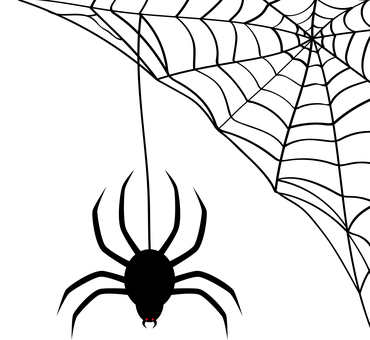 KARTA PRACY(praca plastyczna)Halloweenowy pająk z rolki po papierze toaletowymDo wykonania potrzebujesz:- czarną kartkę z bloku technicznego,- rolkę po papierze toaletowym,- czarną farbę lub czarny marker,- pędzelek,- ołówek, - biały mazak (lub białą farbę), - nożyczki,- kawałek białej kartki lub naklejki oczy.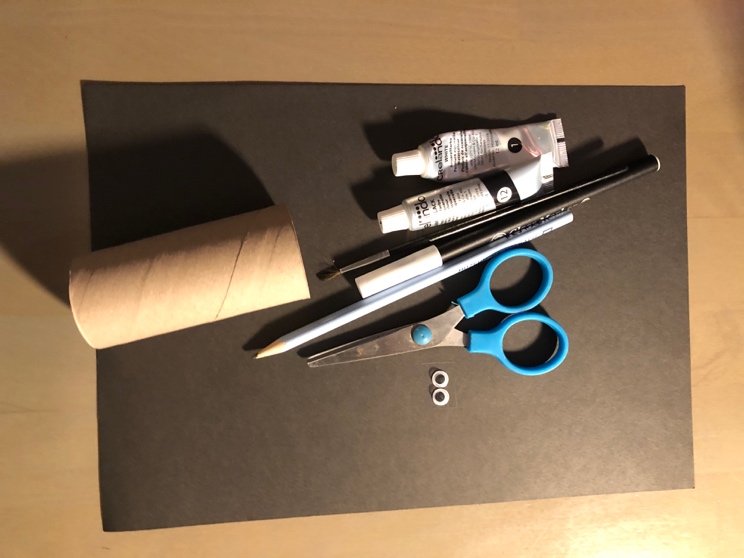 Rolkę po papierze toaletowym pomaluj na czarno (farbą lub dobrze kryjącym markerem).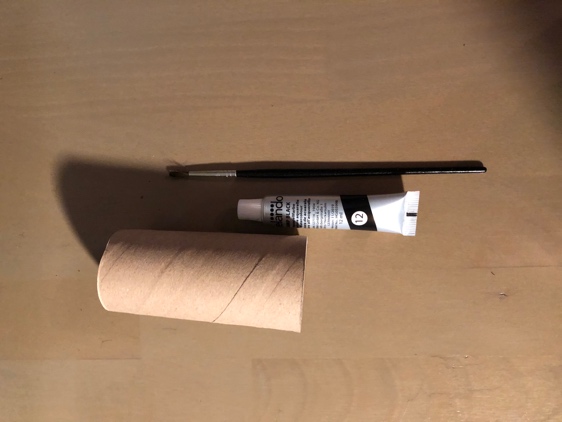 Pozostaw do wyschnięcia.Na pomalowanej na czarno rolce narysuj pajęczynę (farbą lub białym mazakiem).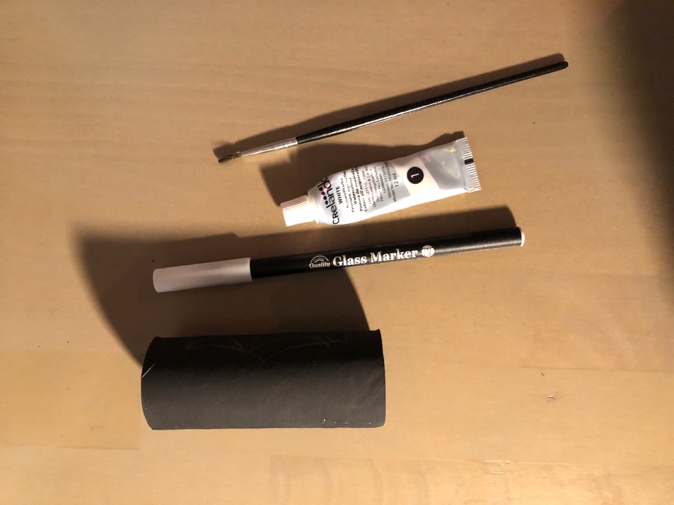 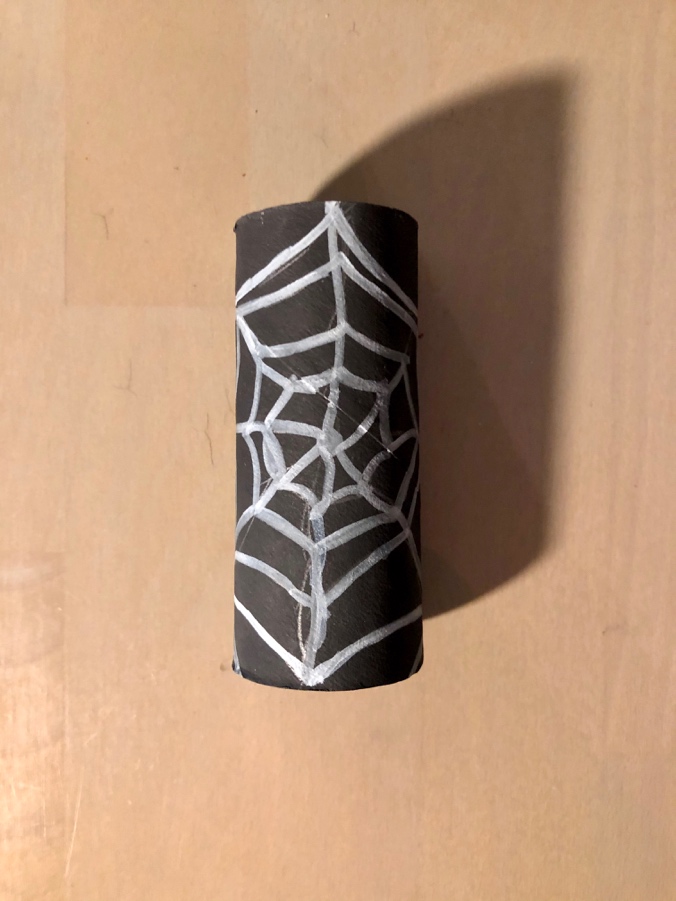 Z czarnej kartki z bloku technicznego wytnij 6 pasków (ok. 1cm szerokości, 8 cm długości).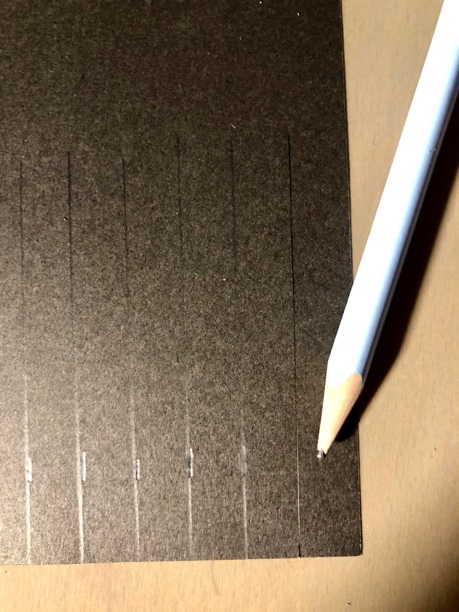 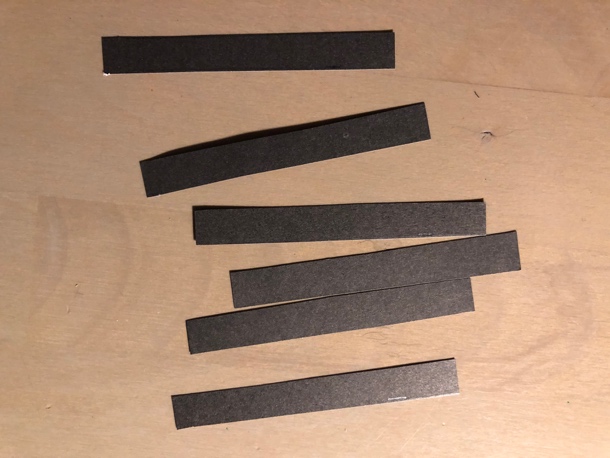 Narysuj lub przyklej pająkowi (naklejki) oczy.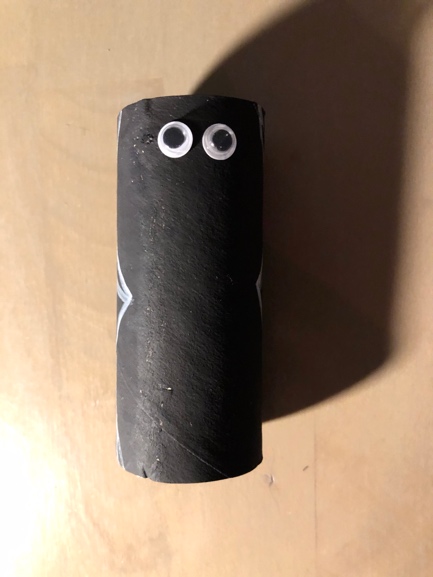 Po dwóch stronach rolki zrób po 3 otwory na odnóża.Uwaga – krok 5 wymaga użycia nożyczek lub ostrego narzędzia - poproś o pomoc dorosłego. W otwory włóż wycięte z papieru paski -  odnóża pająka (lekko je powykręcaj). 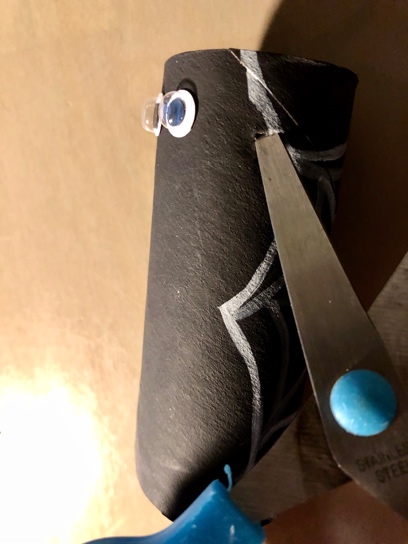 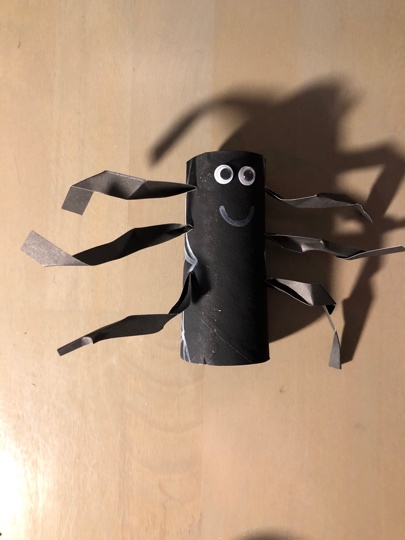 Pająk gotowy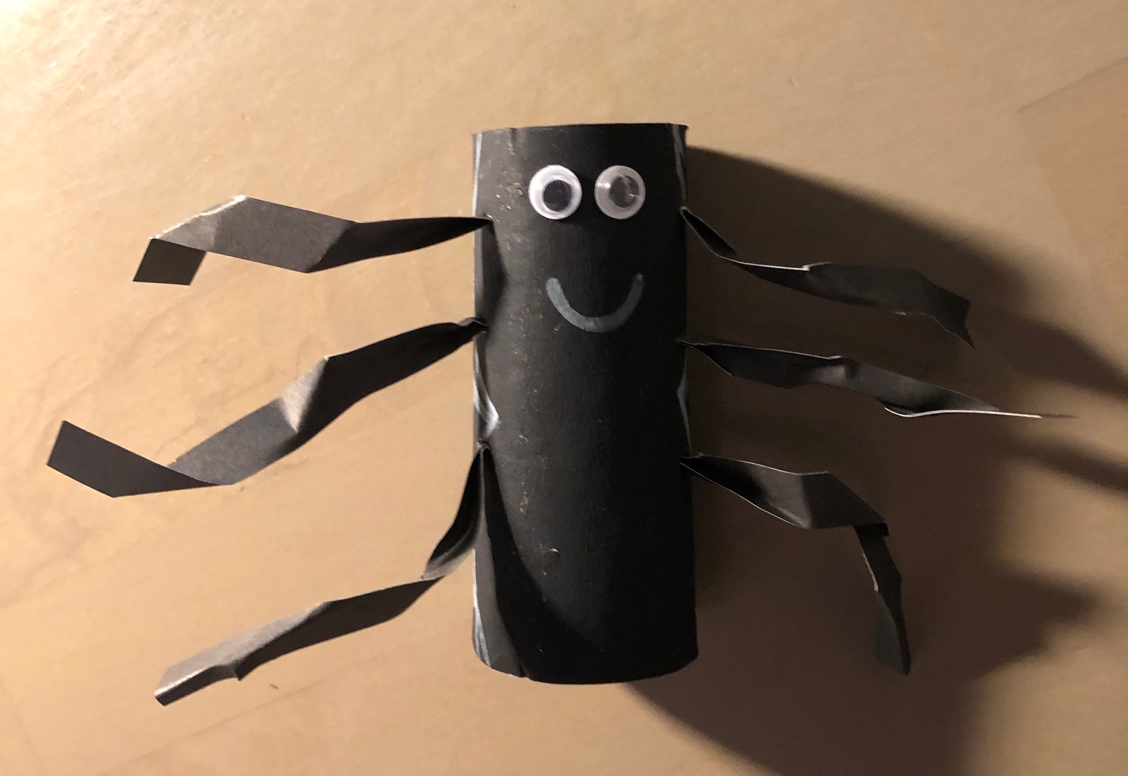 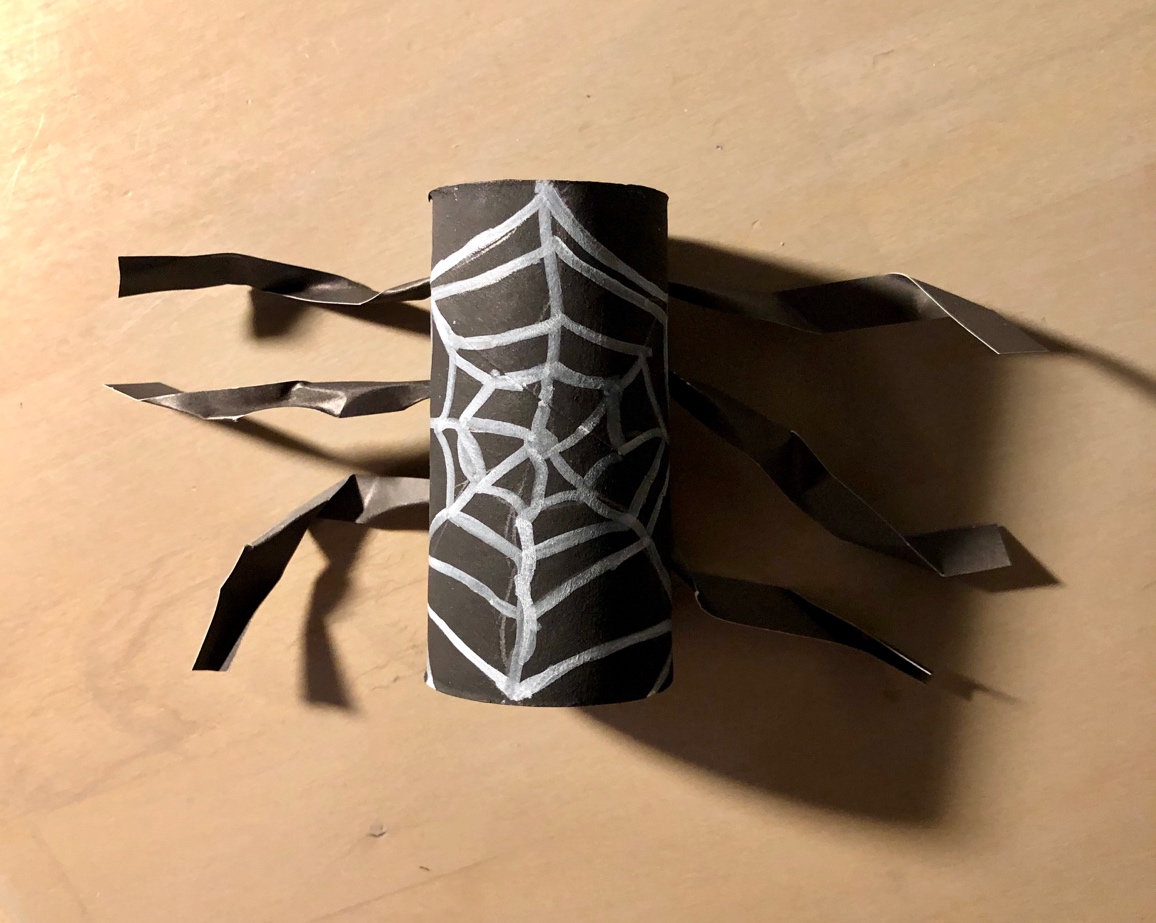 Ważne.Dzięki wykonaniu tej pracy:- doskonalisz sprawność manualną i motorykę małą, - poszerzasz doświadczenia plastyczne,- rozwijasz kreatywność, pobudzasz wyobraźnię, działasz twórczo,- wykorzystujesz powtórnie surowce wtórne (rolkę po papierze toaletowym).Karta pracy rozwija kompetencje kluczowe:- świadomość i ekspresja kulturalna: twórcze wyrażanie idei, otwarcie na nowości, umiejętność wyrażania wrażliwości i ekspresji podczas czynności plastycznych, umiejętność wyrażania siebie poprzez wykonanie pracy, świadomość tradycji innych Państw związanej z przygotowaniem dekoracji na Halloween.- kompetencje w zakresie umiejętności uczenia się: poszerzanie wiadomości na temat tradycji i zwyczajów Halloween, umiejętne korzystanie z informacji zawartych w instrukcji krok po kroku. Opracowanie: Katarzyna Bieda